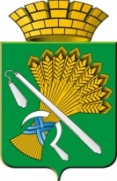 АДМИНИСТРАЦИЯ КАМЫШЛОВСКОГО ГОРОДСКОГО ОКРУГАП О С Т А Н О В Л Е Н И Еот 06.02.2019  N 66О внесении изменений в постановление администрации Камышловского городского округа от 28.01.2019 №33 «О проведении торжественных мероприятий, посвященных Дню памяти о россиянах, исполнявших служебный долг за пределами Отечества, 30-летию вывода Советских войск из Афганистана»В связи с технической ошибкой, администрация Камышловского городского округаПОСТАНОВЛЯЕТ:1. Внести в постановление администрации Камышловского городского от 28.01.2019 №33 «О проведении торжественных мероприятий, посвященных Дню памяти о россиянах, исполнявших служебный долг за пределами Отечества, 30-летию вывода Советских войск из Афганистана» следующие изменения:изменить по всему тексту документа дату 2018 год на дату 2019 год.2. Контроль за исполнением настоящего постановления возложить на заместителя главы администрации Камышловского городского округа Соболеву А.А.ГлаваКамышловского городского округа                                                 А.В. Половников